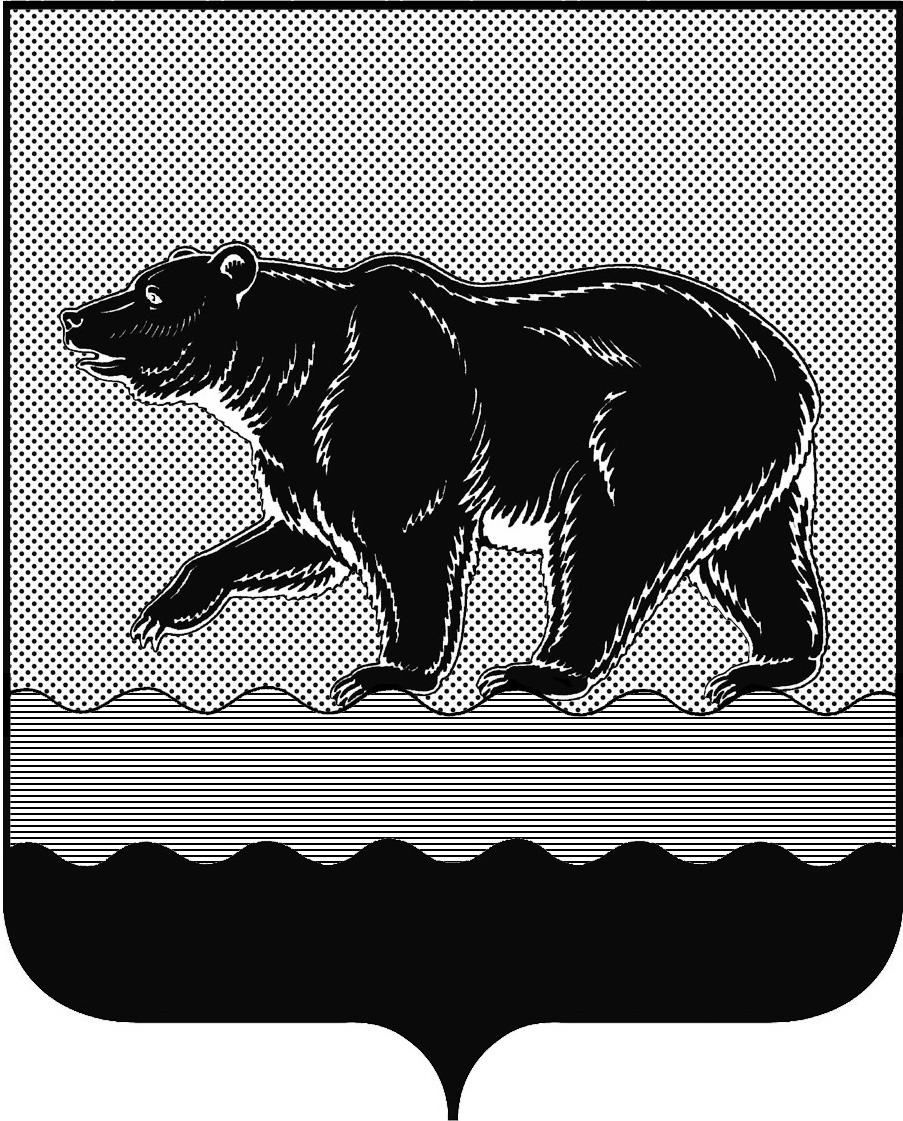 СЧЁТНАЯ ПАЛАТАГОРОДА НЕФТЕЮГАНСКА16 микрорайон, 23 дом, помещение 97, г. Нефтеюганск, 
Ханты-Мансийский автономный округ-Югра (Тюменская область), 628310тел./факс (3463) 20-30-55, 20-30-63E-mail: sp-ugansk@mail.ruwww.admugansk.ruЗаключение на проект изменений в муниципальную программу 
города Нефтеюганска «Развитие культуры и туризма в городе Нефтеюганске на 2014-2020 годы»Счётная палата города Нефтеюганска на основании статьи 157 Бюджетного кодекса Российской Федерации, Положения о Счётной палате города Нефтеюганска, рассмотрев проект изменений в муниципальную программу города Нефтеюганска «Развитие культуры и туризма в городе Нефтеюганске на 2014-2020 годы» (далее по тексту – программа, проект изменений), сообщает следующее:1. При проведении экспертизы учитывалось наличие согласования проекта изменений:1.1. Правовым управлением администрации города Нефтеюганска на предмет правового обоснования мероприятий муниципальной программы 
в соответствии с компетенцией органов (структурных подразделений) администрации города – исполнителей муниципальной программы;1.2. Отделом экономической политики, инвестиций, проектного управления и административной реформы департамента экономического развития администрации города Нефтеюганска на предмет соответствия требованиям, предъявляемым к содержанию муниципальной программы, соответствия целей и задач, показателей результатов реализации муниципальной программы, основным направлениям социально-экономического развития города Нефтеюганска, отраженным в стратегии социально-экономического развития города и иных документах стратегического характера;1.3. Департаментом финансов администрации города Нефтеюганска на предмет соответствия проекта изменений бюджетному законодательству Российской Федерации и возможности финансового обеспечения её реализации из бюджета города.2. Предоставленный проект изменений соответствует Порядку принятия решений о разработке муниципальных программ города Нефтеюганска, их формирования и реализации, утверждённому постановлением администрации города Нефтеюганска от 22.08.2013 № 80-нп. 3. Проектом изменений планируется:3.1. В паспорте программы: 3.1.1. Внести изменения в «Целевые показатели муниципальной программы» по строке 17 изложив в следующей редакции: «Среднемесячная заработная плата работников муниципальных учреждений культуры 63 617,0 руб.»;3.1.2. В строке «Финансовое обеспечение муниципальной программы» общий объём финансирования муниципальной программы в 2018 году увеличить на 2 297,846 тыс. рублей, в том числе:- за счёт средств бюджета автономного округа в сумме 1 986,00000 
тыс. рублей; - за счёт средств бюджета города в сумме 357,47000 тыс. рублей. 3.2. В пункте 2.3 текстовой части программы «Целевые показатели муниципальной программы» раздела 2 «Цели, задачи и показатели их достижения» слова «среднемесячная заработная плата работников муниципальных учреждений культуры 63 446,2 руб.» заменить словами «среднемесячная заработная плата работников муниципальных учреждений культуры 63 617 руб.»;3.3. Внести изменения в показатель 17 строки приложения 1 к программе изложив в следующей редакции:3.4. В приложении 2 «Перечень программных мероприятий муниципальной программы города Нефтеюганска «Развитие культуры и туризма в городе Нефтеюганске на 2014-2020 годы»:3.4.1. В рамках подпрограммы I «Обеспечение прав граждан на доступ к культурным ценностям и информации»:1) по мероприятию «Развитие музейного дела» ответственному исполнителю программы - комитету культуры и туризма администрации города Нефтеюганска (подведомственное учреждение – НГ МАУК «Музейный комплекс») уменьшить средства, выделяемые за счёт местного бюджета на сумму 45,62400 тыс. рублей;2) по мероприятию «Развитие дополнительного образования в сфере культуры» ответственному исполнителю программы – комитету культуры и туризма администрации города Нефтеюганска (подведомственные учреждения –МБУ ДО «Детская школа искусств», МБУ ДО «Детская музыкальная школа им. Андреева») планируется увеличение средств за счёт бюджета автономного округа на сумму 1 986,00000 тыс. рублей на доплату до минимальной заработной платы в соответствии с повышением минимального размера оплаты труда с 
01 мая 2018 года и начисления на неё.3.5. В рамках подпрограммы II «Обеспечение реализации муниципальной программы» по мероприятию 1 «Обеспечение деятельности комитета культуры и туризма» планируется увеличение средств за счёт местного бюджета в сумме 357,47000 тыс. рублей на оплату труда и начисления на выплаты по оплате труда в связи с внесёнными изменениями в решение Думы города Нефтеюганска от 02.07.2012 № 316-V «О денежном содержании лица, замещающего муниципальную должность и лица замещающего должность муниципальной службы в органах местного самоуправления города Нефтеюганска».4. Финансовые показатели, содержащиеся в проекте изменений, соответствуют сведениям, предоставленным на экспертизу. На основании вышеизложенного, по итогам проведения финансово-экономической экспертизы, замечания и рекомендации отсутствуют, предлагаем направить проект изменений на утверждение.Председатель									   С.А. ГичкинаИсполнитель:инспектор инспекторского отдела № 1Счётной палаты города НефтеюганскаТатаринова Ольга АнатольевнаТел. 8 (3463) 20-30-54Исх. от 26.04.2018 № 22417.Среднемесячная заработная плата работников муниципальных учреждений культуры (руб.)28 622,2-2013 год 38 791,341    449,841      329,554      616,063      617,063      617,063      617,063      617,0